О внесении изменения в приложение № 3 к приказу Федеральной налоговой службы от 24.08.2022 № ЕД-7-21/766@ В соответствии с пунктом 7 статьи 80 Налогового кодекса Российской Федерации, подпунктом 5.9.37 пункта 5 Положения о Федеральной налоговой службе, утвержденного постановлением Правительства Российской Федерации от 30.09.2004 № 506, в целях реализации главы 30 Налогового кодекса Российской Федерации, а также в связи с принятием Федерального закона от 29.05.2023 № 200-ФЗ «О внесении изменений в статьи 217 и 3721 части второй Налогового кодекса Российской Федерации» приказываю:1. Приложение № 6 «Коды налоговых льгот по налогу» к приложению 
№ 3 «Порядок заполнения налоговой декларации по налогу на имущество организаций», утвержденному приказом Федеральной налоговой службы 
от 24.08.2022 № ЕД-7-21/766@ «Об утверждении формы и формата представления налоговой декларации по налогу на имущество организаций в электронной форме и порядка ее заполнения» (зарегистрирован Министерством юстиции Российской Федерации 23.09.2022, регистрационный № 70205), дополнить строкой следующего содержания: «».2. Контроль за исполнением настоящего приказа возложить на заместителя руководителя Федеральной налоговой службы, координирующего методологическое обеспечение работы налоговых органов по вопросам исчисления, полноты и уплаты налога на имущество организаций.Руководитель Федеральной налоговой службы						                           Д.В.Егоров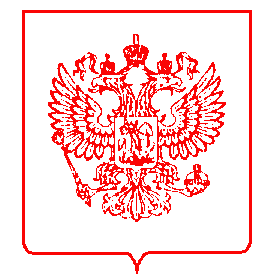 МИНФИН РОССИИФЕДЕРАЛЬНАЯ НАЛОГОВАЯ СЛУЖБА(ФНС России)ПРИКАЗМИНФИН РОССИИФЕДЕРАЛЬНАЯ НАЛОГОВАЯ СЛУЖБА(ФНС России)ПРИКАЗМИНФИН РОССИИФЕДЕРАЛЬНАЯ НАЛОГОВАЯ СЛУЖБА(ФНС России)ПРИКАЗМИНФИН РОССИИФЕДЕРАЛЬНАЯ НАЛОГОВАЯ СЛУЖБА(ФНС России)ПРИКАЗМИНФИН РОССИИФЕДЕРАЛЬНАЯ НАЛОГОВАЯ СЛУЖБА(ФНС России)ПРИКАЗМИНФИН РОССИИФЕДЕРАЛЬНАЯ НАЛОГОВАЯ СЛУЖБА(ФНС России)ПРИКАЗМИНФИН РОССИИФЕДЕРАЛЬНАЯ НАЛОГОВАЯ СЛУЖБА(ФНС России)ПРИКАЗМИНФИН РОССИИФЕДЕРАЛЬНАЯ НАЛОГОВАЯ СЛУЖБА(ФНС России)ПРИКАЗМИНФИН РОССИИФЕДЕРАЛЬНАЯ НАЛОГОВАЯ СЛУЖБА(ФНС России)ПРИКАЗМИНФИН РОССИИФЕДЕРАЛЬНАЯ НАЛОГОВАЯ СЛУЖБА(ФНС России)ПРИКАЗ«26»июня20 23г.№ЕД-7-21/421@МоскваМоскваМоскваМоскваМоскваМоскваМоскваМоскваМоскваМосква2010344образовательные организации и организации, основным видом экономической деятельности которых в течение всего налогового периода является деятельность спортивных объектов, – в отношении объектов недвижимого имущества, введенных в эксплуатацию начиная с 1 января 2022 года, площадью свыше 15 000 квадратных метров. Основной вид экономической деятельности определяется по содержащемуся в едином государственном реестре юридических лиц коду основного вида экономической деятельности, соответствующему классу 93.11 «Деятельность спортивных объектов» Общероссийского классификатора видов экономической деятельности. Указанная налоговая льгота не применяется в отношении объектов недвижимого имущества, используемых в деятельности по организации и проведению азартных игрподпункт 4 пункта 4 статьи 3721 Кодекса